________________________________________423604, Российская Федерация, Республика Татарстан, г. Елабуга, ул. Казанская, 89Приглашаем выпускников Елабужского института (ЕГПИ, ЕГПУ, ЕИ КФУ)  всех лет, работающих руководителями образовательных организаций, учителями, педагогами-психологами, классными руководителями, воспитателями, педагогами дополнительного образования,принять участие воВСЕРОССИЙСКОЙ НАУЧНО-ПРАКТИЧЕСКОЙ КОНФЕРЕНЦИИ«ВЫПУСКНИКИ ЕЛАБУЖСКОГО ИНСТИТУТА В СОВРЕМЕННОМ ОБРАЗОВАТЕЛЬНОМ ПРОСТРАНСТВЕ»,посвященной Году педагога и наставника и 125-летию со дня основания учебного заведения,которая состоится 29 марта 2023 г.Цель конференции: обмен мнениями по актуальным вопросам развития педагогического образования в России, презентация профессионального и исследовательского опыта выпускников Елабужского института в сфере образовательной деятельности.Задачи конференции:1. Демонстрация и распространение опыта по использованию современных психолого-педагогических технологий, способствующих повышению качества образовательного процесса.2. Развитие и совершенствование научно-методической и воспитательной работы педагогов.3. Создание механизмов профессионального взаимодействия выпускников Елабужского института в интересах развития их научно-исследовательской культуры и совершенствования педагогического мастерства.ОСНОВНЫЕ НАПРАВЛЕНИЯ РАБОТЫ КОНФЕРЕНЦИИИнновации и современные педагогические технологии в дошкольном образовании.Актуальные проблемы преподавания естественно-научных дисциплин. Актуальные проблемы преподавания социально-гуманитарных дисциплин.Проблемы формирования у обучающихся функциональной грамотности и метапредметных навыков в учебной и внеурочной деятельности.Механизмы формирования гражданско-патриотических и духовно-нравственных ориентиров во внеклассной работе.Лучшие практики эффективного менеджмента в образовательных организациях.Психологическое сопровождение образовательного процесса в организациях общего и дополнительного образования. Психолого-педагогические технологии работы с одаренными обучающимися.ФОРМЫ УЧАСТИЯ:очное выступление с публикацией;очное выступление без публикации;проведение мастер-класса в очном формате;очное без выступления;онлайн без выступления.УСЛОВИЯ УЧАСТИЯДля участия в конференции до 17 марта 2023 года включительно необходимо пройти регистрацию в Google форме по ссылке: https://forms.gle/k4r9Mf85BiKas6aaA По материалам конференции в течение месяца будет издан электронный сборник. Публикация статей будет осуществляться бесплатно. Электронный сборник будет размещен на сайте Елабужского института Казанского федерального университета.Для публикации статьи в сборнике до 17 марта 2023 года необходимо направить на электронный адрес оргкомитета konf-vei-2023@yandex.ru файл с текстом статьи объемом от 3-х до 5 полных страниц (образец оформления дан в Приложении). Файл рекомендуется подписывать следующим образом: «ФИО_статья». После проверки и оценки статьи редакционной коллегией сборника участник получает письмо о принятии статьи к публикации, либо рекомендации по доработке.ТРЕБОВАНИЯ К ОФОРМЛЕНИЮ СТАТЬИФорма текста: любая версия MS Word.Формат страницы: А4 (297х210).Поля: сверху, снизу, справа, слева – .Интервал – полуторный.Абзацный отступ – 1,25 см.Шрифт: размер – 14 пт, гарнитура Times New Roman.Не использовать автоформаты и стили, автонумерацию, не форматировать пробелами.Ориентация листа – книжная. Все рисунки и таблицы должны быть пронумерованы и снабжены названиями или подрисуночными подписями.В конце статьи обязательно указывается список литературы, оформленный в соответствии с ГОСТ 7.0.5-2008 в алфавитном порядке.Статья не должна быть ранее опубликована, а также не должна быть представлена для рассмотрения и публикации в другом издании.Оригинальность текста должна составлять не менее 70% (https://www.antiplagiat.ru/).Редакционная коллегия оставляет за собой право отклонить статью, не соответствующую указанным требованиям.Контактное лицо: 89270410740 Бочкарева Татьяна Николаевна._____________________________________________________________________________________________ПриложениеОБРАЗЕЦ ОФОРМЛЕНИЯ СТАТЬИИванова Ирина Ивановна,учитель начальных классов,МБОУ «СОШ № 1» Елабужского МР Республики ТатарстанE-mail: ivanova@mail.ruВИДЫ ВЗАИМОДЕЙСТВИЯ КЛАССНОГО РУКОВОДИТЕЛЯ С РОДИТЕЛЯМИ ОБУЧАЮЩИХСЯТекст статьи…Список литературыМельникова М.Р., Габдракипова Л.Р. Проблемы общения в социальных сетях классных руководителей с родителями обучающихся // Концепции, теория и методика фундаментальных и прикладных научных исследований: Сборник статей по итогам Международной научно-практической конференции (Пермь, 14 августа 2021 г.). – Стерлитамак: АМИ, 2021. – С. 61-63.Талызина Н.Ф. Вопросы профессиональной компетентности учителя. – Москва: Проспект, 2009. – 214 c.Академик. Электронные словари и энциклопедии на Академике [Электронный ресурс]. – URL: https://dic.academic.ru/dic.nsf/enc1p/33714  (дата обращения: 20.02.23).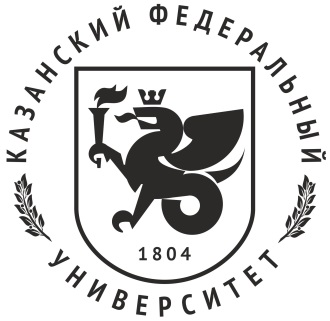 Министерство науки и высшего образования Российской ФедерацииФедеральное государственное автономное образовательное учреждение высшего образования«КАЗАНСКИЙ (ПРИВОЛЖСКИЙ) ФЕДЕРАЛЬНЫЙ УНИВЕРСИТЕТ»ОГРН 1021602841391ЕЛАБУЖСКИЙ ИНСТИТУТ (ФИЛИАЛ)Казанская ул., д. 89, Елабуга, 423604тел. (85557) 75521,факс (85557) 75421email: elabuga@kpfu.ru